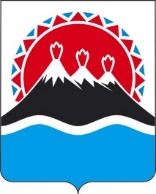 МИНИСТЕРСТВО ИМУЩЕСТВЕННЫХ И ЗЕМЕЛЬНЫХ ОТНОШЕНИЙКАМЧАТСКОГО КРАЯПРИКАЗВ соответствии с частью 7 статьи 20, пунктом 2 части 2, частью 21
статьи 21 Федерального закона от 03.07.2016 № 237-ФЗ «О государственной кадастровой оценке», на основании сведений краевого государственного бюджетного учреждения «Камчатская государственная кадастровая оценка»
от 04.03.2024 № 103.103/83, приказов краевого государственного бюджетного учреждения «Камчатская государственная кадастровая оценка» от 30.01.2024
№ 04-гко, от 13.02.2024 № 08-гко, № 13-гко, от 16.02.2024 № 14-гко, № 18-гко, № 19-гко, № 21-гко, № 22-гко, № 29-гко, № 30-гко, № 31-гко, № 32-гко «Об исправлении ошибок, допущенных при определении кадастровой стоимости»ПРИКАЗЫВАЮ:1. Внести в приложение к приказу Министерства имущественных
и земельных отношений Камчатского края от 27.11.2023 № 42-Н «Об утверждении результатов определения кадастровой стоимости объектов недвижимости на территории Камчатского края» изменения согласно приложению к настоящему приказу.2. Сведения о кадастровой стоимости объектов недвижимости, указанные в настоящем приказе, применяются с 1 января 2024 года, за исключением сведений, указанных в пунктах 1, 13, 15 приложения к настоящему приказу, которые применяются с 1 января 2025 года.3. Настоящий приказ вступает в силу по истечении 10 дней после дня его официального опубликования и распространяется на правоотношения, возникшие с 1 января 2024 года, за исключением пунктов 1, 13, 15 приложения к настоящему приказу, которые распространяются на правоотношения, возникающие с 1 января 2025 года.Приложение к приказу Министерстваимущественных и земельных отношений Камчатского краяИзмененияв приложение к приказу Министерства имущественных и земельных отношений Камчатского края от 27.11.2023 № 42-Н «Об утверждении результатов определения кадастровой стоимости объектов недвижимости на территории Камчатского края» (далее – Приложение)В таблице Приложения:1) в графе «Кадастровая стоимость по состоянию на 01.01.2023, рублей» строки 3020 цифры «11 446 700,00» заменить цифрами «13 581 600,00»;2) в графе «Кадастровая стоимость по состоянию на 01.01.2023, рублей» строки 10982 цифры «19 576 900,00» заменить цифрами «10 096 000,00 »;3) в графе «Кадастровая стоимость по состоянию на 01.01.2023, рублей» строки 15288 цифры «7 405 800,00» заменить цифрами «7 191 600,00»;4) в графе «Кадастровая стоимость по состоянию на 01.01.2023, рублей» строки 15294 цифры «10 151 700,00» заменить цифрами «3 496 200,00»;5) в графе «Кадастровая стоимость по состоянию на 01.01.2023, рублей» строки 25632 цифры «709 800,00» заменить цифрами «695 400,00»;6) в графе «Кадастровая стоимость по состоянию на 01.01.2023, рублей» строки 32154 цифры «22 643 900,00» заменить цифрами «5 370 600,00»;7) в графе «Кадастровая стоимость по состоянию на 01.01.2023, рублей» строки 37756 цифры «5 553 300,00» заменить цифрами «4 498 200,00»;8) в графе «Кадастровая стоимость по состоянию на 01.01.2023, рублей» строки 37759 цифры «68 147 900,00» заменить цифрами «55 199 900,00»;9) в графе «Кадастровая стоимость по состоянию на 01.01.2023, рублей» строки 48513 цифры «2 201 500,00» заменить цифрами «740 700,00»;10) в графе «Кадастровая стоимость по состоянию на 01.01.2023, рублей» строки 48515 цифры «909 500,00» заменить цифрами «623 000,00»;11) в графе «Кадастровая стоимость по состоянию на 01.01.2023, рублей» строки 48516 цифры «909 500,00» заменить цифрами «623 000,00»;12) в графе «Кадастровая стоимость по состоянию на 01.01.2023, рублей» строки 48935 цифры «261 805 900,00» заменить цифрами «215 466 800,00»;13) в графе «Кадастровая стоимость по состоянию на 01.01.2023, рублей» строки 50917 цифры «25 322 700,00» заменить цифрами «47 292 500,00»;14) в графе «Кадастровая стоимость по состоянию на 01.01.2023, рублей» строки 51288 цифры «130 166 900,00» заменить цифрами «117 526 300,00»15) в графе «Кадастровая стоимость по состоянию на 01.01.2023, рублей» строки 53844 цифры «98 889 900,00» заменить цифрами «103 980 235,58».[Дата регистрации] № [Номер документа]г. Петропавловск-КамчатскийО внесении изменений в приложение к приказу Министерства имущественных и земельных отношений Камчатского края от 27.11.2023№ 42-Н «Об утверждении результатов определения кадастровой стоимости объектов недвижимости на территории Камчатского края»Министр[горизонтальный штамп подписи 1]И.В. Мищенкоот[REGDATESTAMP]№[REGNUMSTAMP]